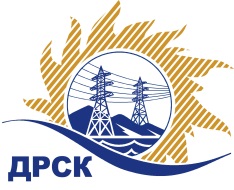 Акционерное общество«Дальневосточная распределительная сетевая  компания»ПРОТОКОЛпроцедуры вскрытия конвертов с заявками участников СПОСОБ И ПРЕДМЕТ ЗАКУПКИ: открытый электронный запрос предложений № 761659 на право заключения Договора на выполнение работ «Ремонт ВЛ-0.4 кВ с.Волково, с.Игнатьево, с.Верхнеблаговещенское» для нужд филиала АО «ДРСК» «Амурские электрические сети» (закупка 59 раздела 1.1. ГКПЗ 2017 г.).Плановая стоимость: 4 789 000,00 руб., без учета НДС;   5 651 020,00 руб., с учетом НДС.ПРИСУТСТВОВАЛИ: постоянно действующая Закупочная комиссия 2-го уровня ВОПРОСЫ ЗАСЕДАНИЯ КОНКУРСНОЙ КОМИССИИ:В ходе проведения запроса предложений было получено 7 заявок, конверты с которыми были размещены в электронном виде на Торговой площадке Системы www.b2b-energo.ru.Вскрытие конвертов было осуществлено в электронном сейфе организатора запроса предложений на Торговой площадке Системы www.b2b-energo.ru автоматически.Дата и время начала процедуры вскрытия конвертов с заявками участников: 04:44 московского времени 26.01.2017Место проведения процедуры вскрытия конвертов с заявками участников: Торговая площадка Системы www.b2b-energo.ru всего сделано 10 ценовых ставок на ЭТП.В конвертах обнаружены заявки следующих участников запроса предложений:Ответственный секретарь Закупочной комиссии 2 уровня                                  М.Г.ЕлисееваЧувашова О.В.(416-2) 397-242№ 286/УР-Вг. Благовещенск26 января 2017 г.№Наименование участника и его адресПредмет заявки на участие в запросе предложений1ООО "ЭНЕРГОСИСТЕМА АМУР" (675000, Россия, Амурская область, г. Благовещенск, ул. Красноармейская, д. 102, литер А)Заявка, подана 25.01.2017 в 04:14
Цена: 5 034 874,74 руб. (цена без НДС: 4 266 843,00 руб.)2ООО "ЭК "СВЕТОТЕХНИКА" (675029, Россия, Амурская обл., г. Благовещенск, ул. Артиллерийская, д. 116)Заявка, подана 25.01.2017 в 03:46
Цена: 5 079 900,00 руб. (цена без НДС: 4 305 000,00 руб.)3ООО "ЭТК Энерготранс" (680054, г. Хабаровск, ул. Трехгорная 8)Заявка, подана 24.01.2017 в 17:02
Цена: 5 084 701,42 руб. (цена без НДС: 4 309 069,00 руб.)4ООО "ВЭС" (675000, Амурская обл., г. Благовещенск, ул. Больничная, д. 62)Заявка, подана 25.01.2017 в 03:28
Цена: 5 310 000,00 руб. (цена без НДС: 4 500 000,00 руб.)5ООО "АСЭСС" ((Амурская область, г. Благовещенск) ул. 50 лет Октября 228)Заявка: подана 25.01.2017 в 03:23
Цена: 5 592 447,16 руб. (цена без НДС: 4 739 362,00 руб.)6ООО "Энергострой" (675014, Амурская обл., г. Благовещенск, с. Белогорье, ул. Призейская, д. 4)Заявка, подана 23.01.2017 в 09:08
Цена: 5 605 000,00 руб. (цена без НДС: 4 750 000,00 руб.)7ООО "Спецсети" (675000, Россия, Амурская обл., г. Благовещенск, ул. Горького, д. 300, оф. 35)Заявка, подана 25.01.2017 в 02:32
Цена: 5 610 457,50 руб. (цена без НДС: 4 754 625,00 руб.)